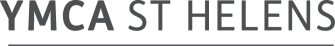 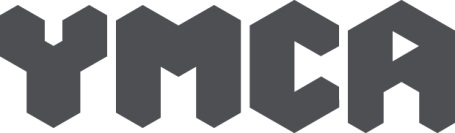 PERSON SPECIFICATION - BEACON NURSERY MANAGERItemEssentialDesirableIdentified ByQualificationsGood general education – GCSE’s or equivalent.Management Qualification.Copies of Certificates.NNEB / CACHE diplomaBTEC National Diploma in Early Childhood StudiesNVQ Level 3 Early Years Care & Education.Advanced Diploma in Childcare & Education,HND Early Childhood Studies,Early Years Teaching Certificate, or equivalent.Copies of Certificates.ExperienceAt least 3 years experience of working in a similar childcare environment.  Setting up a new Nursery.Application Form & Interview.Responsibility for supervising and developing staff.Application Form & Interview.Minimum of 2 years Nursery Management experience.Application Form & Interview.Experience of OFSTED Inspection process.Application Form, Copies of OFSTED Reports & Interview.KnowledgeCurrent knowledge of childcare, child development and the needs and characteristics of young children.Framework for the provision of registered nursery education.Application Form & Interview.What constitutes good quality in relation to day-care, play, nursery education and family support.Recent initiatives in Early Years.Application Form & Interview.Key themes of relevant legislation relating to day care and family support.Principles of standard setting and quality assurance systems and process.Application Form & Interview.Principles and good practice in relation to equality of opportunity and the provision of an anti-bias environment and curriculum.Application Form & Interview.SkillsAn able and effective communicator, verbally and in writing, literate, numerate and IT literate.Application Form & Interview.Ability to give advice and guidance in an appropriate manner.Application Form & Interview.Interpersonal skills, including listening, facilitation, influencing and negotiation.Application Form & Interview.Ability to manage and develop staff.Application Form & Interview.AptitudeAbility to provide advice to senior management and Board of Management.Application Form & Interview.Knowledge and ability to create and implement policies and procedures consistent with legislation, regulations and requirements.Application Form & Interview.PersonalCaring approach to children.Application Form & Interview.Enthusiasm and commitment.Application Form & Interview.Resilient, flexible & able to work under pressure.Application Form & Interview.Non-judgemental attitude.Application Form & Interview.Vision and drive.Application Form & Interview.In sympathy with the Christian Aims and Purposes of the YMCA.Application Form & Interview.